Разработка схемы сети в бизнес центреКомпания арендовала 3 помещения в бизнес центре. В этих помещениях есть только голые стены и розетки. Вы друг основателя фирмы и по совместительству сетевой и системный администратор. Вас попросили разработать схему сети.

В сети должна быть реализована возможность связываться с любым из трёх помещений в компании, но при этом каждое помещение (отдел) должны быть изолированы.
Также в третьем помещении необходимо создать беспроводную точку доступа. Эта точка должна иметь пароль junior17, должны автоматически выдаваться первые 20 адресов, SSID должен быть скрыт.

Во втором отделе стоит не настроенный web сервер. Это тоже необходимо исправить. От Вас требуется реализовать в каждом помещении возможность получать доступ к серверу по url имени.

В первом отделе 4 рабочих места, во втором — 2 рабочих места и сервер, третье помещение нужно для отдыха персонала (10 рабочих мест, в том числе 4 беспроводных).

К сетевому оборудованию вам необходимо предоставить безопасный удаленный доступ (SSH).
Обеспечить защиту портов доступа на коммутаторах (не более 2 адресов на интерфейсе, адреса должны быть динамически сохранены в текущей конфигурации, при попытке подключения устройства с адресом, нарушающим политику, на консоль должно быть выведено уведомление, порт должен быть отключен).

Так как Вы давно дружны с директором он попросил Вас создать административную виртуальную сеть и задать ей имя KingMan.

В средствах Вы ограничены. У Вас осталось с прошлой работы 3 коммутатора Cisco 2960, маршрутизатор Cisco 1941 и роутер Cisco WRT300N.

Всю работу необходимо выполнить в бесплатной программе Packet Tracer.Инструкция по выполнению лабораторной работы в Packet Tracer
1. Добавление оборудования.

Открыть Packet Tracer и создать на рабочем поле:

a. 16 компьютеров
b. Сервер
c. 3 коммутатора Cisco 2960
d. Маршрутизатор Cisco 1941
e. Роутер Cisco WRT300N

Итого: 22 устройства



2. Установка Wi-Fi модуля в ПК.

У четырёх компьютеров в третьем отделе заменить LAN разъём на Wi-Fi антенну. Для этого открываем устройство, выключаем его, вынимаем старый модуль, меняем его на Wi-Fi (WMP300N) антенну. Включаем компьютер.



3. Настройка ПК первого и второго отдела.

Каждому компьютеру в первом и втором отделе, а также серверу присвоим значения по формуле: N0.0.0.n, где N – номер отдела, а n – номер устройства (например, 10.0.0.2 – второй компьютер на первом этаже). Сервер, так как он третье устройство на втором этаже будет иметь адрес 20.0.0.3.

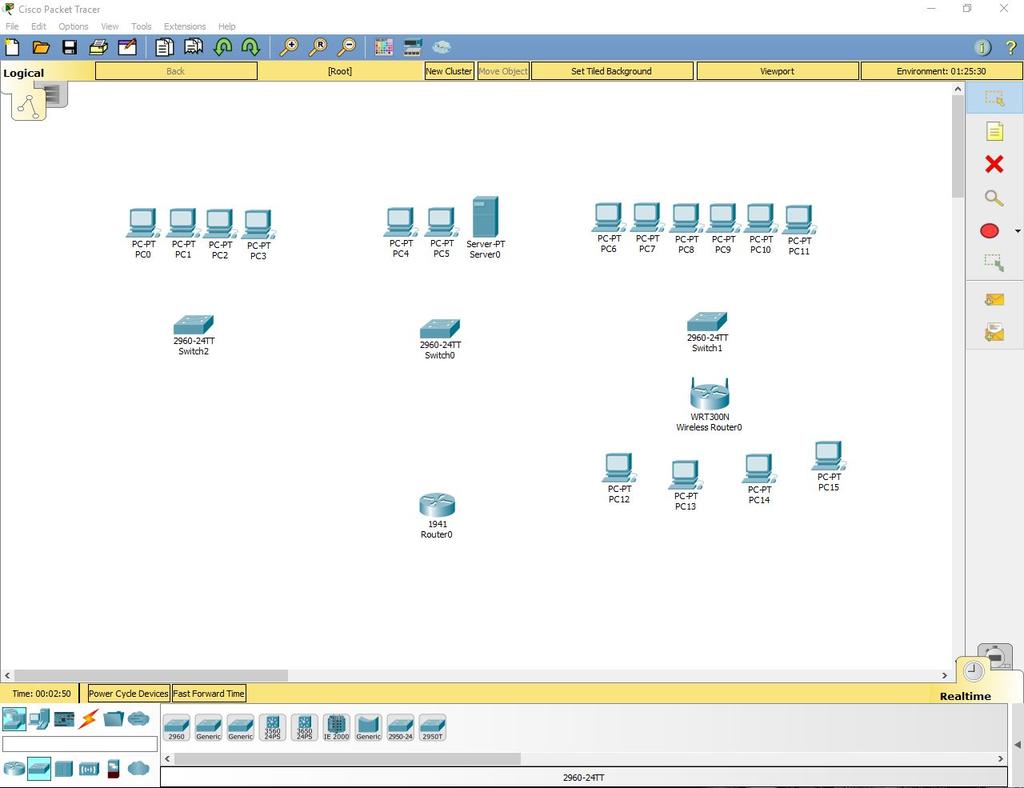 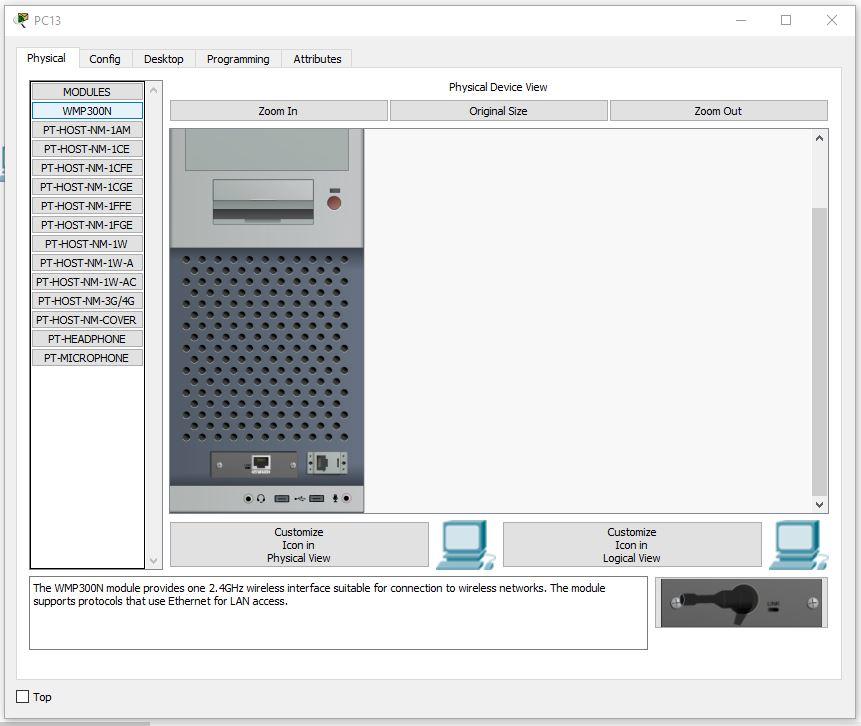 Маску подсети выставим на 255.255.255.0.
Default Gateway выставим N0.0.0.254.
DNS Server выставляем на 20.0.0.3.
Пример правильно настроенного ПК в первом отделе:



Пример правильно настроенного ПК во втором отделе:



На сервере выставим такие настройки:



4. Настройка третьего отдела.

Выставим IP по формуле 30.0.0.10n, где n – номер ПК.

Пример правильно настроенного ПК в третьем отделе:



Продолжим настройку ПК. Первый IP – 30.0.0.101, а последний – 30.0.0.110

5. Настройка роутера.

Выставим настройки:

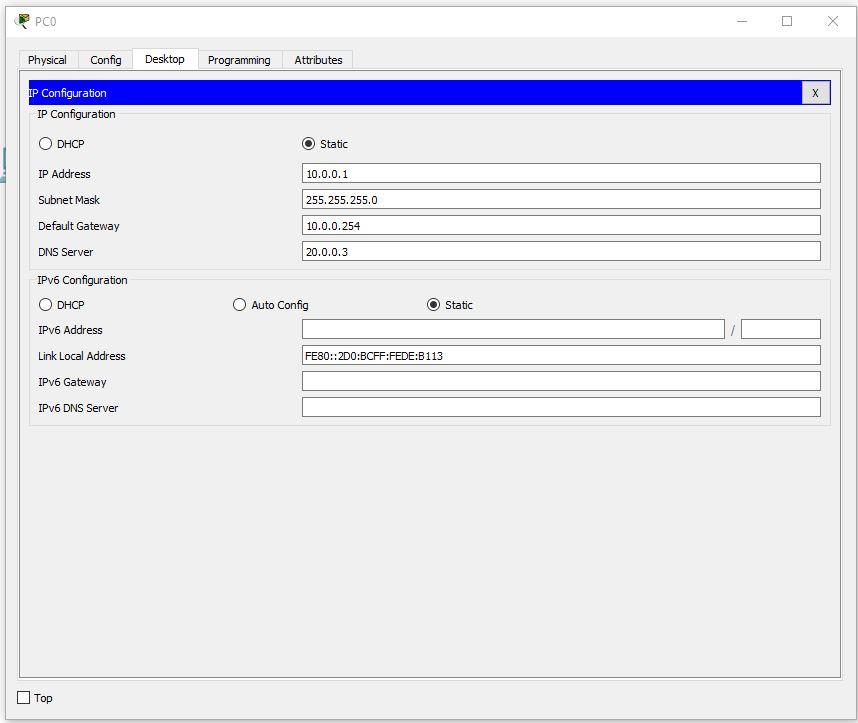 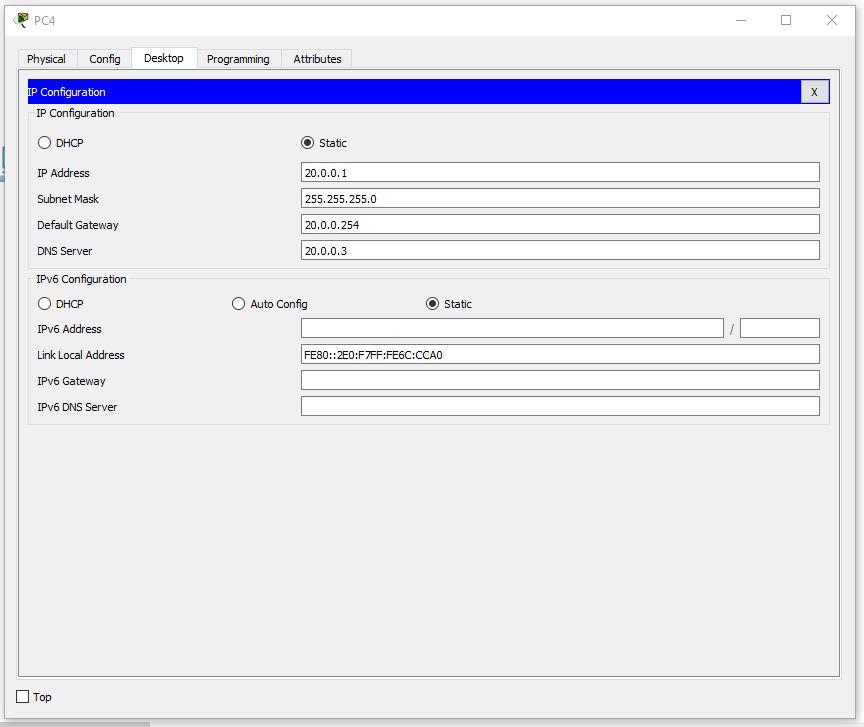 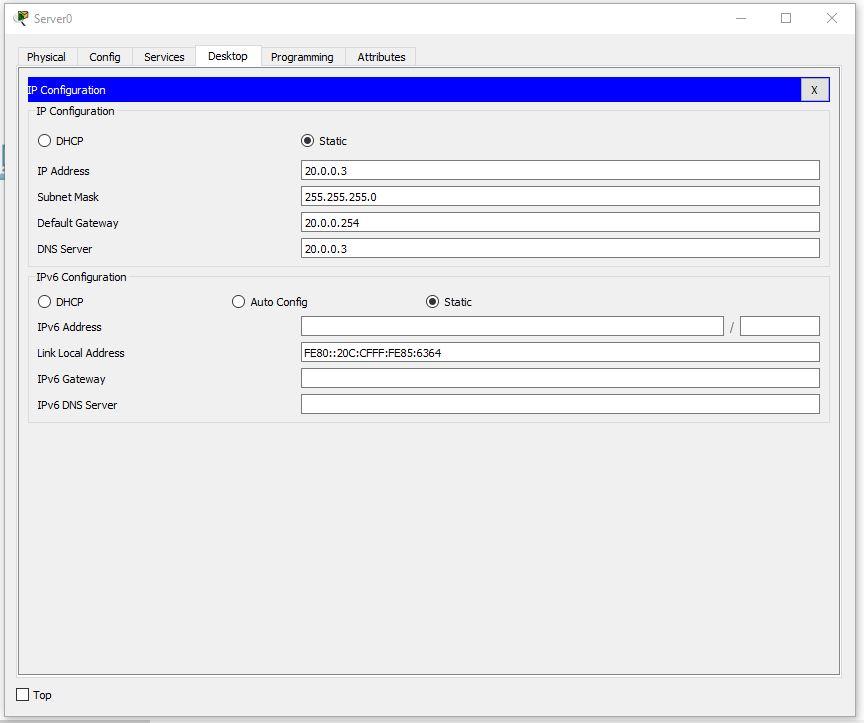 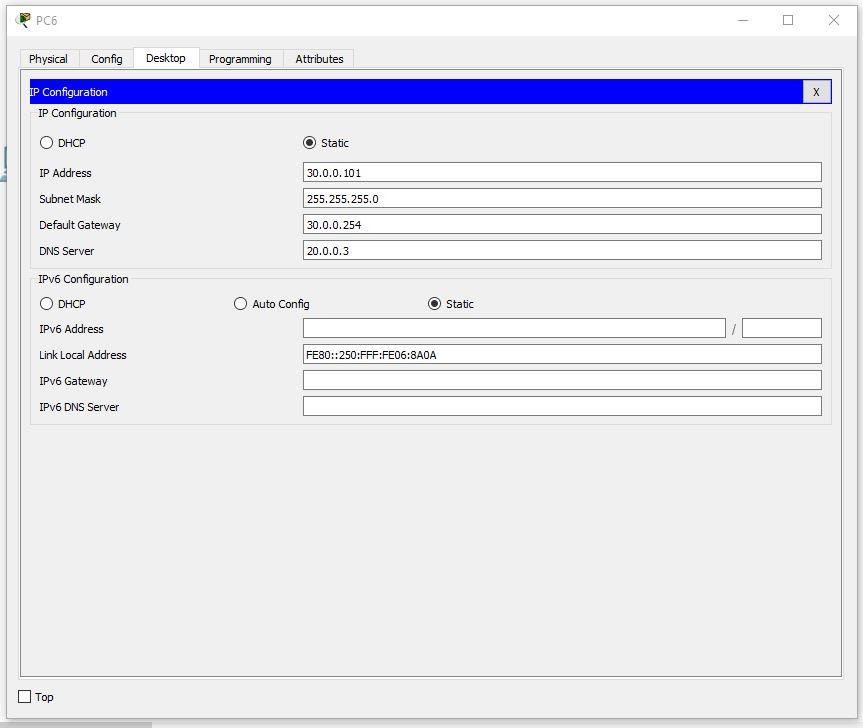 IP - 30.0.0.253Маска - 255.255.255.0Start IP Address - 30.0.0.1Maximum number of Users – 20Static DNS 1 - 20.0.0.3Network Name - Cisco2107SSID Broadcast – DisabledSecurity Mode - WPA2-PersonalPassphrase - junior17
Скриншоты всех настраиваемых вкладок роутера:







Настройка беспроводных ПК. Задаём имя сети Cisco2107 и WPA2-Personal пароль – junior17

Пример настроек одного из ПК:



6. Подключаем кабели и соединяем отделы.

Соединяем ПК витой парой.

Во всех коммутаторах подключаем кабели к FastEthernet по часовой стрелке. В маршрутизаторе подключимся к гигабитному разъёму, предварительно его включив.

Настраиваем VLAN на всех коммутаторах. Для этого открываем коммутатор в первом отделе. Переходим в интерфейс командной строки и вводим команды:

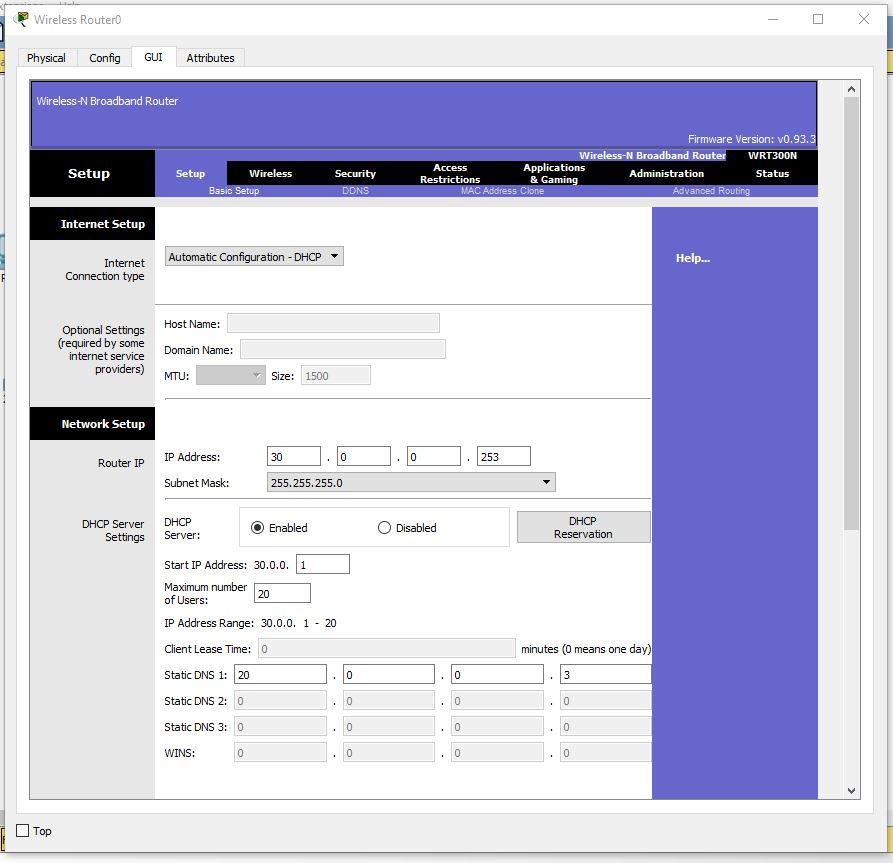 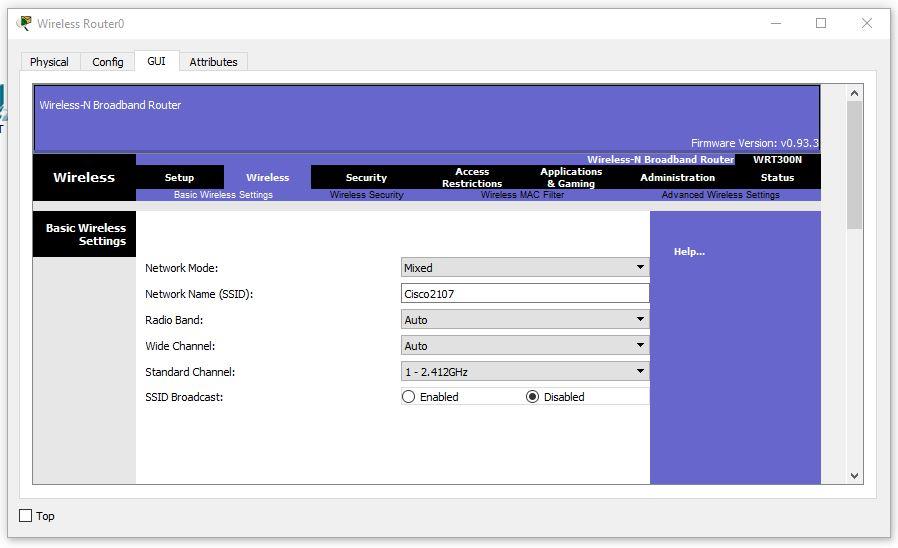 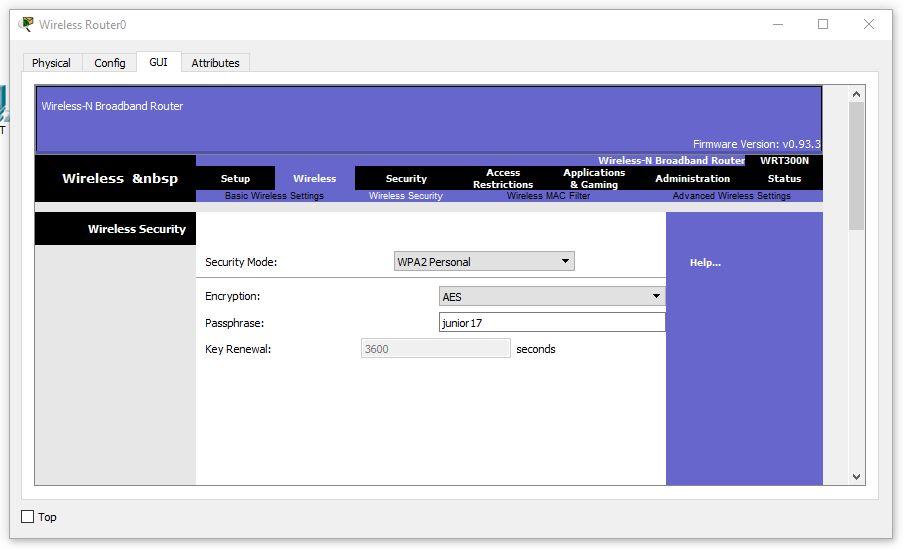 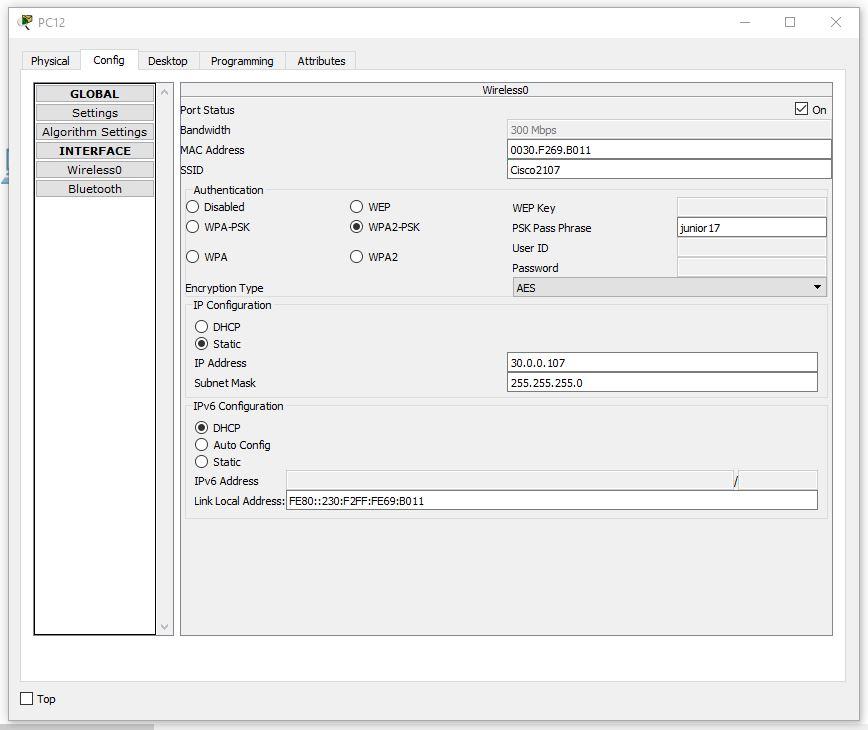 	Switch>en	Switch#conf t	Switch(config)#vlan 10	Switch(config-vlan)#name Office1	Switch(config-vlan)#end
Рассмотрим все команды.
En – enable. Расширенный доступ к конфигурацииConf t – Configuration terminal. Открывает терминал настройкиVlan 10 – создаёт виртуальную сеть с индексом 10Name Office1 – задаётся имя VLAN. Имя – Office1.End – завершения настройки.
Открываем коммутатор во втором отделе и прописываем следующие команды:

	Switch>en	Switch#conf t	Switch(config)#vlan 10	Switch(config-vlan)#name Office1	Switch(config-vlan)#exit	Switch(config)#vlan 20	Switch(config-vlan)#name Office2	Switch(config-vlan)#exit	Switch(config)#vlan 30	Switch(config-vlan)#name Office3	Switch(config-vlan)#exit	Switch(config)#end
Открываем коммутатор в третьем отделе и прописываем следующие команды:

	Switch>en	Switch#conf t	Switch(config)#vlan 30	Switch(config-vlan)#name Office3	Switch(config-vlan)#end
Выставляем на пером коммутаторе VLAN 10 на все порты, к которым есть подключение (Fa0/1-Fa0/5).

На втором коммутаторе нужно выставить порт, к которому подключен коммутатор из первого отдела VLAN – 10, из третьего VLAN – 30, а 2 ПК и сервер второго отдела VLAN – 20. То есть Fa0/1 – VLAN 10, Fa0/2- Fa0/4 – VLAN 20, Fa0/5 – VLAN 30. Fa0/6, соединяющий коммутатор и маршрутизатор выставляем в Trunk режим.

На третьем коммутаторе нужно выставить на все порты VLAN 30 (Fa0/1-Fa0/8).
Затем, производим настроим маршрутизатора для работы с VLAN.

Также, переходим во вкладку CLI и прописывает там команды:

	Router>en		Router#conf t	Router(config)#int gig 0/0.10	Router(config-subif)#encapsulation dot1Q 10	Router(config-subif)#ip address 10.0.0.254 255.255.255.0	Router(config-subif)#exit	Router(config)#int gig 0/0.20	Router(config-subif)#encapsulation dot1Q 20	Router(config-subif)#ip address 20.0.0.254 255.255.255.0	Router(config-subif)#exit	Router(config)#int gig 0/0.30	Router(config-subif)#encapsulation dot1Q 30	Router(config-subif)#ip address 30.0.0.254 255.255.255.0	Router(config-subif)#end
Теперь разберём команды:
int gig 0/0.10. Команда подключает виртуальный интерфейс для работы с разными VLAN. Цифра после точки – номер VLAN.Encapsulation dot1Q 10. Команда настройки VLAN в sub. Номер после dot1Q – номер VLAN.ip address 10.0.0.254 255.255.255.0. IP адрес выхода пакетов информации.
Теперь протестируем сеть командой ping.
Возьмём любой компьютер в каждом отделе и пропингуем все отделы (в третьем отделе проверим и проводную сеть и беспроводную).

Первый отдел



Второй отдел



Третий отдел (кабель)



Третий отдел (Wi-Fi)



Добавляем административный VLAN (40 — Management).

7. Настройка сервера.

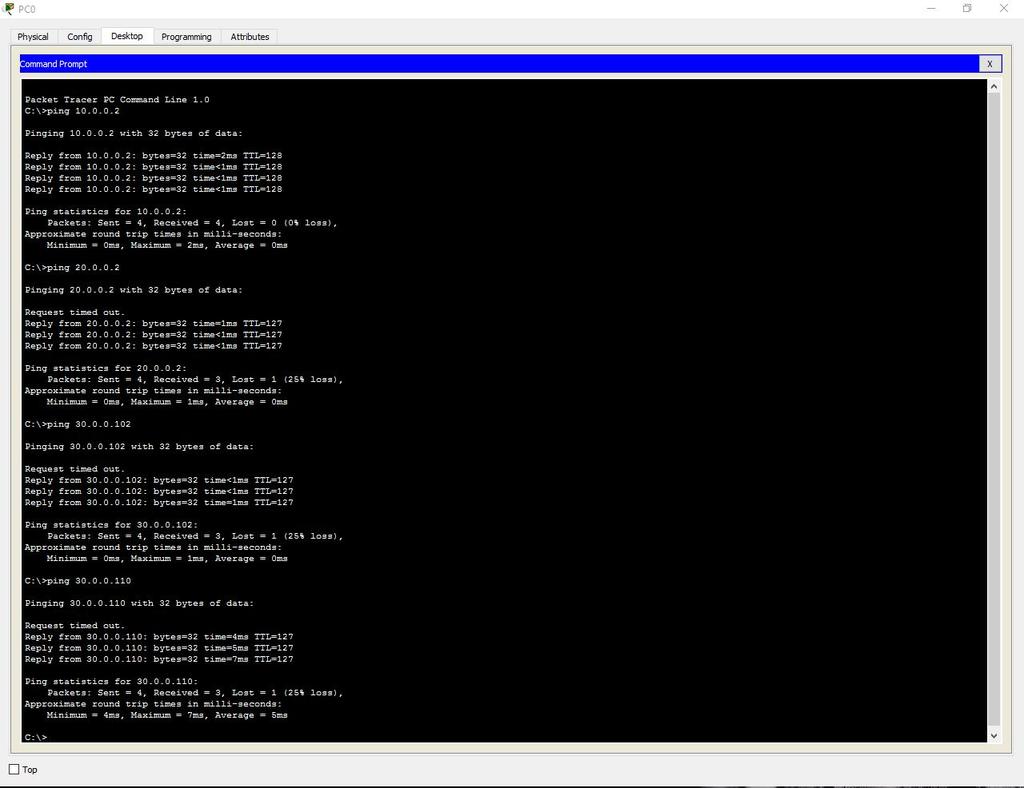 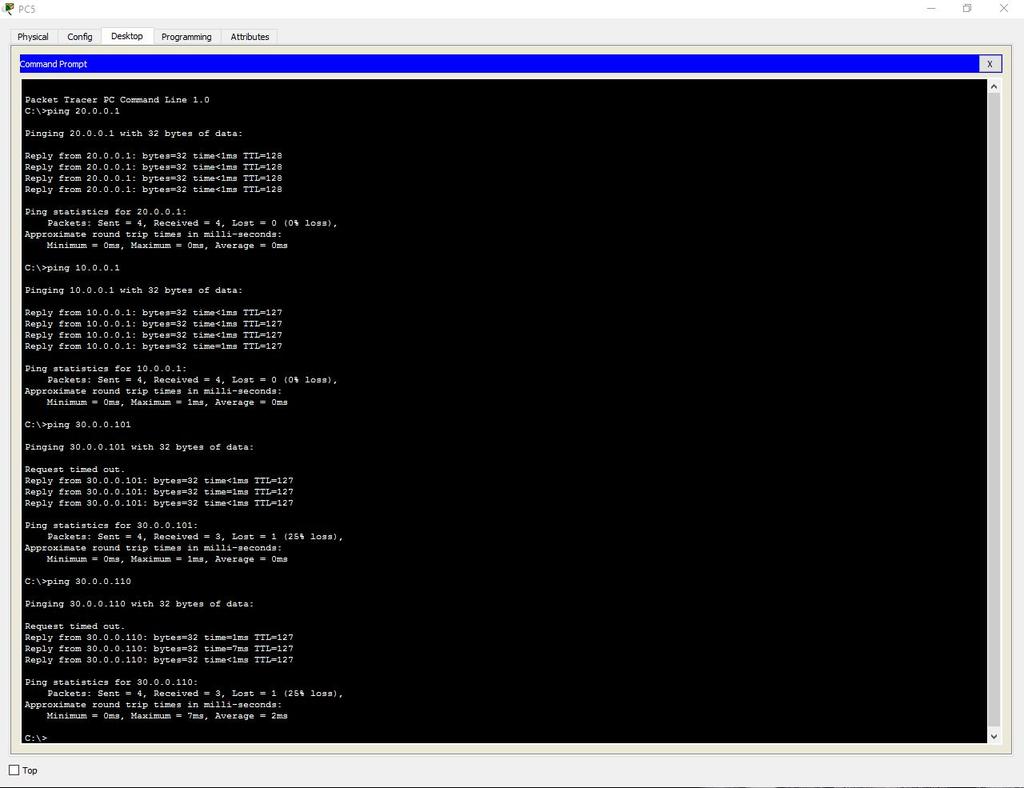 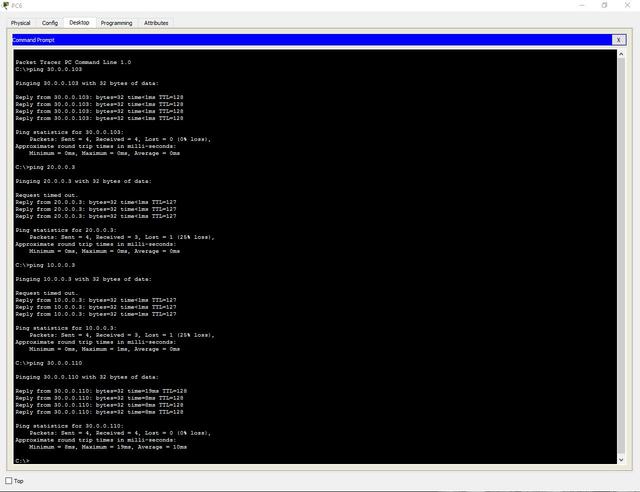 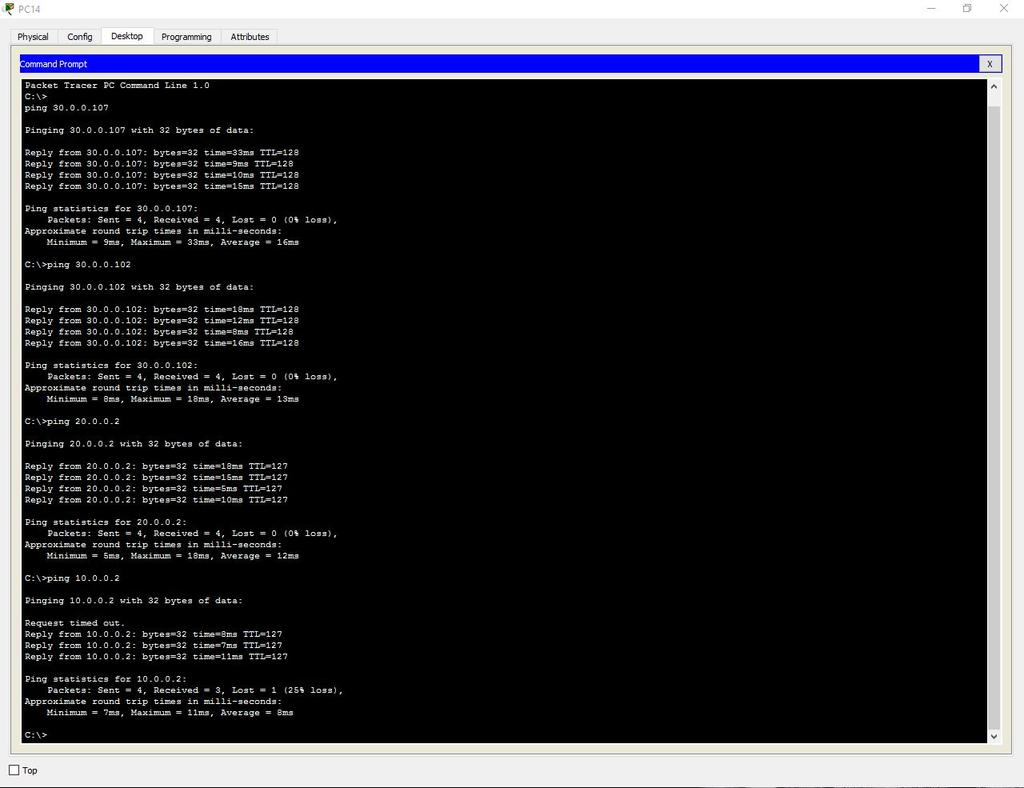 Включаем DNS.
Name — www.cisco.com.
Address – 20.0.0.3.
Проверим возможность выхода на сайт из любого отдела. Вводим URL имя в браузере и нажимаем Go.



8. Настроим SSH.

Для этого заходим в маршрутизатор и пишем команды:

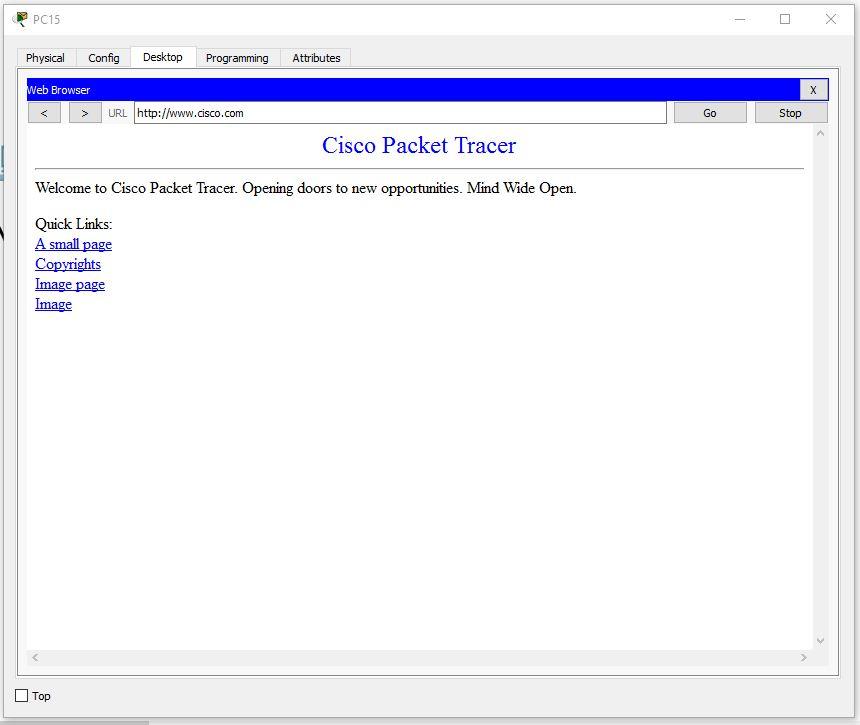 	Router>en	Router#clock set 10:10:00 13 Oct 2017 	Router#conf t	Router(config)#ip domain name ssh.dom	Router(config)#crypto key generate rsa	Router(config)#service password-encryption	Router(config)#username Valery privilege 15 password 8 junior17	Router(config)#aaa new-model	Router(config)#line vty 0 4	Router(config-line)#transport input ssh	Router(config-line)#logging synchronous	Router(config-line)#exec-timeout 60 0	Router(config-line)#exit	Router(config)#exit	Router#copy running-config startup-config
Разберём каждую команду:
clock set 10:10:00 13 Oct 2017. Устанавливаем точное время для генерации ключа.ip domain name ssh.dom. Указываем имя домена (необходимо для генерации ключа).crypto key generate rsa. Генерируем RSA ключ (необходимо будет выбрать размер ключа).service password-encryption. Активируем шифрование паролей в конфигурационном файле.username Valery privilege 15 password 8 junior17. Заводим пользователя с именем Valery, паролем junior17 и уровнем привилегий 15.aaa new-model. Активируем протокол ААА (до активации ААА в системе обязательно должен быть заведен хотя бы один пользователь).line vty 0 4. Входим в режим конфигурирования терминальных линий с 0 по 4.transport input ssh. Указываем средой доступа через сеть по умолчанию SSH.logging synchronous. Активируем автоматическое поднятие строки после ответа системы на проделанные изменения.exec-timeout 60 0. Указываем время таймаута до автоматического закрытия SSH сессии в 60 минут.copy running-config startup-config. Сохраняем конфигурационный файл в энергонезависимую память. (Здесь выведется строка «Destination filename [startup-config]?» Вводим «startup-config»).
9. Настроим защиту портив на каждом коммутаторе.

Для этого открываем коммутатор и пишем команды:

	Switch>en	Switch#conf t	Switch(config)#interface range fastEthernet 0/X-Y	Switch(config-if-range)#switchport mode access	Switch(config-if-range)#switchport port-security	Switch(config-if-range)#switchport port-security maximum K	Switch(config-if-range)#switchport port-security mac-address sticky	Switch(config-if-range)#switchport port-security violation shutdown	Switch(config-if-range)#end
Разберём каждую команду:
Interface range fastEthernet 0/X-Y. Выбор диапазона интерфейсов (X – первый нужный порт, Y – последний).

ВНИМАНИЕ! Выбирайте порты которые НЕ активны в подключениях!switchport mode access. Переводим порт в access режим.switchport port-security. Включаем защиту портов.switchport port-security maximum K. Ограничиваем число MAC-адресов на интерфейсе (K – число портов).switchport port-security mac-address sticky. Выбираем способ изучения MAC-адресов коммутатором (есть статический (mac-address) и динамический (sticky)).switchport port-security violation shutdown. Задаем тип реагирования на превышение числа разрешенных MAC-адресов (бывают protect – после переполнения все пакеты, отправленные с других MAC-адресов отбрасываются, restrict – то же самое, но с уведомлением в syslog или по SNMP, shutdown – порт выключается до автоматического или ручного его поднятия, также отправляются уведомления).
В итоге работа выполнена так:



Прочитать о том, почему данная сеть не будет криво работать в реальных условиях и о том как это поправить можно здесь: habrahabr.ru/post/350878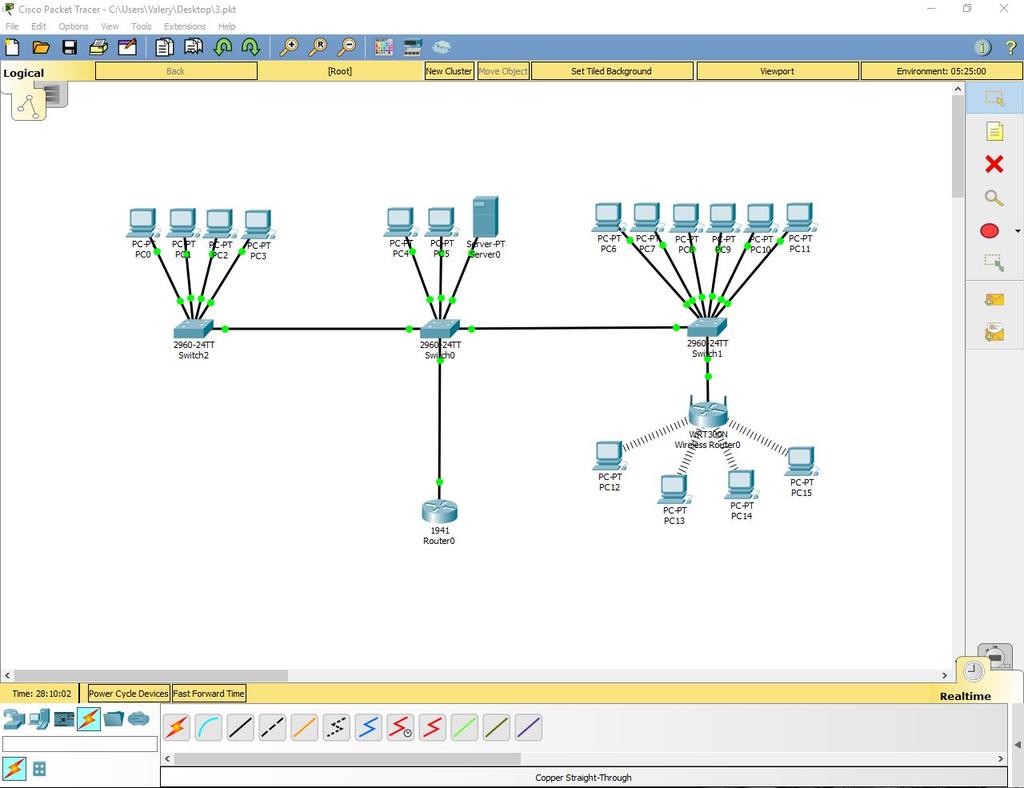 